 CHAPTER 2 – THE RISE OF ASTRONOMY 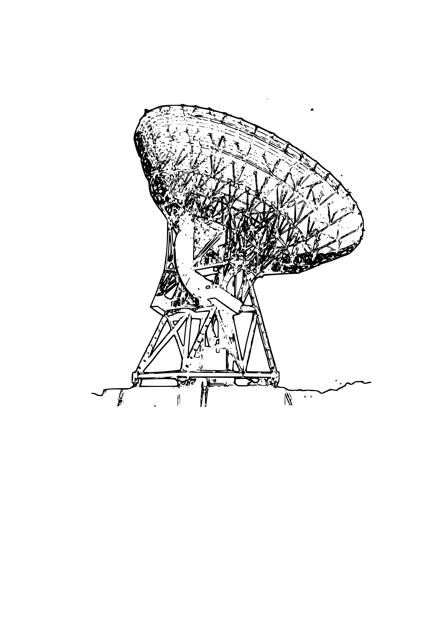 KUDO’s  (Know, Understand and Do!)  Section 2.1  - Early Ideas of the Heavens: Classical AstronomyKnow:  Aristotle, Eratosthenes, Aristarchus, Parallax,The contributions of the early Greeks to astronomyUnderstand: How the early Greeks calculated the size and shape of Earth and distance to the moonBe able to DO:Discuss parallax Assignments:  1. Read pages 40-452. Guided Notes & PPT3. Vocabulary from Know4. Early Greek Videos/Questions5. Whiteboard questions: QFR: 1,2,3 TQ:  1Section 2.2 The PlanetsKnow:  Retrograde motion, geocentric models, epicycles Understand: Motion of the planetsContributions of Ptolemy, Islamic and Asian Be able to DO: Explain the motion of the planetsAssignments:   1. Read pages 46-492. Guided Notes & PPT3. Vocabulary to know 4. Retrograde Motion Activity5. Whiteboard questions: QFR: 3; TQ: 6-9Section 2.3 The Rise of the RenaissanceKnow:  Heliocentric Models, Ellipse, Focus, Semimajor Axis, Kepler’s Three Laws  Understand: The Heliocentric Model and its foundationsKepler’s Three Laws of Planetary MotionBe able to DO: Relate the period to the area of the motion of a planetAssignments:   1. Read pages 50-542. Guided Notes & PPT3. Vocabulary to know 4. Whiteboard questions: QFR: 4,5,6,7 Problems: 5, 6Section 2.4 The Birth of AstrophysicsKnow: SatelliteUnderstand: Contributions of Galileo, Copernicus, NewtonBe able to DO: Discuss the contributions of Galileo, Copernicus, NewtonAssignments:   1. Read pages 55-592. Guided Notes & PPT3. Vocabulary to know 4. Whiteboard questions: QFR: 10, 11 TQ:  7